УКРАЇНАПОЧАЇВСЬКА  МІСЬКА  РАДАВИКОНАВЧИЙ КОМІТЕТР І Ш Е Н Н Явід     вересня 2018 року                                                            № проектПро виділення одноразовоїгрошової допомоги гр. Стрельбицькому В.А.              Розглянувши заяву жителя м. Почаїв вул. Наливайка, 30,  гр.  Стрельбицького Володимира Анатолійовича , який  просить виділити одноразову грошову допомогу , взявши до уваги депутатський  акт  обстеження  від 14 вересня  2018 року та керуючись Положенням про надання одноразової адресної матеріальної допомоги малозабезпеченим верствам населення Почаївської міської об’єднаної територіальної громади, які опинилися в складних життєвих обставинах, затвердженого рішенням виконавчого комітету № 164 від 19 жовтня 2016 року    ,  виконавчий комітет міської ради                                                     В и р і ш и в:Виділити одноразову грошову допомогу гр. Стрельбицькому Володимиру Анатолійовичу  в   розмірі 1000 ( одна тисяча)  гривень.Фінансовому відділу міської ради перерахувати гр. Стрельбицькому Володимиру Анатолійовичу   одноразову грошову  допомогу.Лівар Н.М.Бондар Г.В..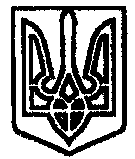 